For Immediate Release     MJT Team Canada off to Nordic Junior Team Matches in Finland Vancouver, BC. (June 14, 2017) – Qualifying has completed across the country on the Boston Pizza-presented Maple Leaf Junior Golf Tour (MJT) and finalists have been selected to represent Canada in the Nordic Junior Team Matches against Finland, Sweden and Estonia in Vierumaki, Finland, August 28th and September 4th, 2017.The top four junior golfers who qualified for MJT Team Canada are Brady McKinlay from Lacombe, Alberta, Chris Horton from Calgary, Alberta, Bennett Ruby from Waterloo, Ontario, and Joseph MacNeil from Severn, Ontario. They will be outfitted with team uniforms and golf bags courtesy of MJT Official International Events Partner, TuGo, and will stay at the Sports Institute of Finland. “This will be an incredible life experience as well as an eye opener for the Canadian players,” said Trent Matson, MJT National Operations Manager, who is chaperoning the team to Helsinki.  “The Sports Institute of Finland is an excellent facility and this is a unique opportunity to play against very good juniors from three different countries in different conditions.”Click here to see more on the 2017 Nordic Junior Team Matches, and for more information on Tugo, please visit www.tugo.com. About the MJT: The non-profit Maple Leaf Junior Golf Tour presented by Boston Pizza is Canada’s number one-played Junior Golf Tour as well as the only national junior tour run exclusively by PGA of Canada Professionals and the ‘Road to College Golf’ in Canada. The organization is presented nationally by Boston Pizza and supported by valued Premier, Tournament and Product Partners. The MJT hosts more than 70 events across Canada, including free Ford Go Golf Junior Clinics, the MJT Mini Tour for 7-12 year olds, the Collegiate Tour for 19-23 year olds, and multi-day events for competitive players aged 11 to 18 which are also qualifiers for international competitions. The program offers annual awards, scholarships, and frequent player incentives to help reward player's performance and participation throughout each season. MJT alumni include many Professional Tour players and PGA of Canada Professionals, as well as Canadian Amateur, National and Provincial Junior Champions. The MJT aims to develop champions, in golf and in life, promoting the game from grassroots through to provincial, national, university and professional level. For more information on the Maple Leaf Junior Golf Tour, please visit www.maplejt.comAbout Tugo: For over 50 years, TuGo's dedication to travellers, partners and employees, has made us one of Canada's top travel insurance providers and a Canada's Best Managed Company. Together with our partners, we've protected millions of people with travel insurance worldwide. We understand our customers' needs and we're passionate about helping them have better experiences, providing top-rated claims assistance and customer service. We offer products and services that are easy to use and go beyond financial protection. See www.tugo.com. MEDIA CONTACT: Chris Hood, Manager of Marketing & Administration, Maple Leaf Junior Golf Tour chood@maplejt.com 1-877-859-GOLF  www.maplejt.com.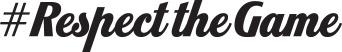 Follow the MJT on Twitter,  LIKE us on Facebook, Connect on LinkedIn, subscribe to MJT on Youtube or follow on Instagram